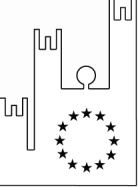 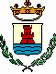 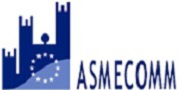 OGGETTO:  PROCEDURA APERTA PER APPALTO DEI SERVIZI   di Spazzamento Strade del Centro Urbano ”stagione 2018-2019Codice CUP: D79H18000420004.        Codice CIG:  748796937FMODELLO A La dichiarazione, in caso di RTI o Consorzi, deve essere sottoscritta congiuntamente da ciascun Legale rappresentanteDICHIARAZIONE NECESSARIA PER L’AMMISSIONE ALLA GARAIl/La sottoscritto/a ………………………………………, nato/a a ……………………. (….) il …..………………………, residente a……….……… (……) in Via ………………… n. ………………….., in qualità di …………………………… e legale rappresentante della    società   ……………………………..,   con   sede   in   …………………,   via   …………………….,   codice   fiscale…………………………… e P. IVA …………………., di seguito “Impresa”oppurein qualità di procuratore speciale, giusta procura speciale autenticata nella firma in data …………………… dalNotaio    Dott.    …………………,    repertorio    n.    ………………….,    e    legale    rappresentante    della    società……..…………………………, con sede in……………………………, via ……………………., codice fiscale …………………………… eP. IVA …………………., di seguito “Impresa”oppurein promessa di RTI o Consorzio con le Imprese mandanti o consorziate ………………….. / ………………….. /………………….., all’interno del quale la società ………………….. verrà nominata Impresa capogruppo, di seguito denominata “Impresa”CONSAPEVOLEai sensi e per gli effetti dell’art. 76 D.P.R. n. 445/00, consapevole delle responsabilità e delle conseguenze civili e penali previste in caso di dichiarazioni mendaci e/o formazione od uso di atti falsi, nonché in caso di esibizione di atti contenenti dati non più corrispondenti a verità, e consapevole, altresì, che qualora emerga la non veridicità del contenuto della presente dichiarazione questa Impresa decadrà dai benefici per i qualila stessa è rilasciata; inoltre, qualora la non veridicità del contenuto della presente dichiarazione fosseaccertata dopo la stipula del contratto questo s’intenderà risolto di diritto ai sensi dell’art. 1353 e ss. c.c.CHIEDEdi partecipare alla gara in oggetto□ come impresa singolaoppure, in caso di imprese temporaneamente raggruppate o raggruppande□ .........................................................................................................................................................................................................................................................................................................................................................................................................................................................................................................................................................................................................................................................................□ impresa mandataria:..................................................................................................................................(specificare di seguito il tipo di raggruppamento o consorzio, indicando per ogni singola impresa le partidi servizio che espleterà e la percentuale di incidenza rispetto la base d’appalto).............................................................................................................................................................................................................................................................................................................................................................................................................................................................................................................................................................................................................................................................................................................................................................................................................................................................................................................................................................................................................................................................................................................................................................................................................................................................................................................................................................................................................................................................................................................................................................................................................................................................................................................................................................................................................................................................................. ....................................................................................................................................................................................................................................................................................................................................................................................................................................................................................................................................................................................................................................................................................................................................................................................................................................................ATTESTAdi non trovarsi  in una delle condizioni di esclusione previste dall’art. 80 comma 1 del D.Lgs. 50/2016 ed in particolare: di non avere condanne con sentenza definitiva o decreto penale di condanna divenuto irrevocabile o sentenza di applicazione della pena su richiesta ai sensi dell'articolo 444 del codice di procedura penale, anche riferita a un suo subappaltatore nei casi di cui all'articolo 105, comma 6 del codice , per uno dei seguenti reati:delitti, consumati o tentati, di cui agli articoli 416, 416-bis del codice penale ovvero delitti commessi avvalendosi delle condizioni previste dal predetto articolo 416-bis ovvero al fine di agevolare l'attività delle associazioni previste dallo stesso articolo, nonché per i delitti, consumati o tentati, previsti dall'articolo 74 del decreto del Presidente della Repubblica 9 ottobre 1990, n. 309, dall’articolo 291-quater del decreto del Presidente della Repubblica 23 gennaio 1973, n. 43 e dall'articolo 260 del decreto legislativo 3 aprile 2006, n. 152, in quanto riconducibili alla partecipazione a un'organizzazione criminale, quale definita all'articolo 2 della decisione quadro 2008/841/GAI del Consiglio;delitti, consumati o tentati, di cui agli articoli 317, 318, 319, 319-ter, 319-quater, 320, 321, 322, 322-bis, 346-bis, 353, 353-bis, 354, 355 e 356 del codice penale nonché all’articolo 2635 del codice civile; frode ai sensi dell'articolo 1 della convenzione relativa alla tutela degli interessi finanziari delle Comunità europee;delitti, consumati o tentati, commessi con finalità di terrorismo, anche internazionale, e di eversione dell'ordine costituzionale reati terroristici o reati connessi alle attività terroristiche;delitti di cui agli articoli 648-bis, 648-ter e 648-ter.1 del codice penale, riciclaggio di proventi di attività criminose o finanziamento del terrorismo, quali definiti all'articolo 1 del decreto legislativo 22 giugno 2007, n. 109 e successive modificazioni;sfruttamento del lavoro minorile e altre forme di tratta di esseri umani definite con il decreto legislativo 4 marzo 2014, n. 24;ogni altro delitto da cui derivi, quale pena accessoria, l'incapacità di contrattare con la pubblica amministrazione;di non trovarsi  nelle  condizioni di esclusione previste dall’art. 80 comma 2 del D.Lgs. 50/2016 ed in particolare:che non sussistono   cause di decadenza, di sospensione o di divieto previste dall'articolo 67 del decreto legislativo 6 settembre 2011, n. 159 o di un tentativo di infiltrazione mafiosa di cui all'articolo 84, comma 4, del medesimo decreto. Resta fermo quanto previsto dagli articoli 88, comma 4-bis, e 92, commi 2 e 3, del decreto legislativo 6 settembre 2011, n. 159, con riferimento rispettivamente alle comunicazioni antimafia e alle informazioni antimafia. di non trovarsi  nelle  condizioni di esclusione previste dall’art. 80 comma 4 del D.Lgs. 50/2016 ed  in particolare:Di non aver  commesso violazioni gravi, definitivamente accertate, rispetto agli obblighi relativi al pagamento delle imposte e tasse o dei contributi previdenziali, secondo la legislazione italiana o quella dello Stato in cui sono stabiliti.di non trovarsi  nelle  condizioni di esclusione previste dall’art. 80 comma 5 del D.Lgs. 50/2016 ed  in particolare:Di non aver commesso gravi infrazioni debitamente accertate alle norme in materia di salute e sicurezza sul lavoro nonché agli obblighi di cui all'articolo 30, comma 3 del codice;Di non trovarsi in stato di fallimento, di liquidazione coatta, di concordato preventivo, salvo il caso di concordato con continuità aziendale, o nei cui riguardi sia in corso un procedimento per la dichiarazione di una di tali situazioni, fermo restando quanto previsto dall'articolo 110 del codice;Di non aver commesso  gravi illeciti professionali, tali da rendere dubbia la sua integrità o affidabilità.  Che la  partecipazione alla gara non  determina una situazione di conflitto di interesse ai sensi dell'articolo 42, comma 2 del codice;Di non aver mai creato una distorsione della concorrenza derivante dal  coinvolgimento  nella preparazione della  procedura d'appalto di cui all'articolo 67 del codice;Di non essere stato soggetto alla sanzione interdittiva di cui all'articolo 9, comma 2, lettera c) del decreto legislativo 8 giugno 2001, n. 231 o ad altra sanzione che comporta il divieto di contrarre con la pubblica amministrazione, compresi i provvedimenti interdittivi di cui all'articolo 14 del decreto legislativo 9 aprile 2008, n. 81;Di non essere iscritto nel casellario informatico tenuto dall'Osservatorio dell'ANAC per aver presentato false dichiarazioni o falsa documentazione ai fini del rilascio dell'attestazione di qualificazione, per il periodo durante il quale perdura l'iscrizione; Di non aver  violato il divieto di intestazione fiduciaria di cui all'articolo 17 della legge 19 marzo 1990, n. 55.  di essere in regola con le norme che disciplinano il diritto al lavoro dei disabili, ai sensi della Legge 12/3/1999 n. 68;Di non essere  stato vittima dei reati previsti e puniti dagli articoli 317 e 629 del codice penale aggravati ai sensi dell'articolo 7 del decreto-legge 13 maggio 1991, n. 152, convertito, con modificazioni, dalla legge 12 luglio 1991, n. 203o, in alternativaDi essere  stato vittima dei reati previsti e puniti dagli articoli 317 e 629 del codice penale aggravati ai sensi dell'articolo 7 del decreto-legge 13 maggio 1991, n. 152, convertito, con modificazioni, dalla legge 12 luglio 1991, n. 203 e di aver denunciato i fatti all'autorità giudiziaria  ;Di non trovarsi rispetto ad un altro partecipante alla medesima procedura di affidamento, in una situazione di controllo di cui all'articolo 2359 del codice civile o in una qualsiasi relazione, anche di fatto, se la situazione di controllo o la relazione comporti che le offerte sono imputabili ad un unico centro decisionale.di  non  aver  commesso  grave  negligenza  o  malafede  nell’esecuzione  di servizi di  codesta Stazione  appaltante  e  di  non  aver  commesso  errore  grave  nell’esercizio della sua attività professionale;con riferimento alla presente gara, di non ha presentato offerta in più di un raggruppamento o consorzio, ovvero singolarmente e quale componente di un raggruppamento o consorzio;di non aver  violato il divieto di intestazione fiduciaria posto all’articolo 17 della legge 19 marzo 1990, n. 55;di non aver  commesso gravi infrazioni debitamente accertate alle norme in materia di sicurezza e a ogni altro obbligo derivante dai rapporti di lavoro, risultanti dai dati in possesso dell’Osservatorio;di non aver commesso gravi infrazioni debitamente accertate agli obblighi applicabili in materia di diritto ambientale, sociale e del lavoro;di non trovarsi, rispetto ad un altro partecipante alla medesima procedura di affidamento, in una situazione di controllo di cui all’articolo 2359 del Codice Civile o in una qualsiasi relazione, anche di fatto, se la situazione di controllo o la relazione comporti che le offerte sono imputabili ad un unico centro decisionale;che a carico dell’Impresa non sussiste alcun provvedimento interdittivo alla contrattazione con le pubbliche amministrazioni ed alla partecipazione a gare pubbliche previsto dall’art. 14 del D.Lgs. 81/2008 e s.m.i.;che l’Impresa rappresentata non incorre in alcuno dei divieti previsti dall’art. 48, comma 7, del D.Lgs. 50/2016che nei propri confronti non sono state applicate le misure di prevenzione della sorveglianza di cui all’art. 6 del d.lgs. 6 settembre, 2011 n. 159 ss.mm., e che, negli ultimi cinque anni, non sono stati estesi gli effetti tali misure irrogate nei confronti di un proprio convivente;di non essersi avvalso dei piani individuali di emersione previsti dalla legge 18 ottobre 2001, n.   383 e s.mm.ii.;(ovvero, qualora si sia avvalso di tali  piani)di essersi avvalso dei piani individuali di emersione previsti dalla legge 18 ottobre 2001, n. 383e ss.mm.ii ma che gli stessi si sono conclusi;DI CHIARAdi essere iscritto alla Camera di Commercio Industria, Artigianato e Agricoltura della Provincia di………………………………………….…….. ovvero, se non di nazionalità  italiana, presso  analoghi  registri professionali o commerciali istituiti nel Paese di appartenenza, da cui risulta che l’Impresa esercita servizi di spazzamento stradaleed attesta i seguenti dati (per le ditte con sede in uno Stato straniero, indicare i dati di iscrizione nell'Albo o Lista ufficiale dello Stato di appartenenza):numero di iscrizione ..........................................................................................................................data di iscrizione …………………………………………………………………………………………………………………………………..durata della ditta/data termine……………………………………………………………………………………………………………forma giuridica..................................................................................................................................titolari, soci, direttori tecnici, amministratori muniti di rappresentanza, soci accomandatari (indicare i nominativi, le qualifiche, le date di nascita e la residenza)……………………………………………………………………………………………………………………………………………………………………………………………………………………………………………………………………………………………………………………………………………………………………………………………………………………………………………………………………………………………………………che nel proprio casellario giudiziale risulta......................................................... (la dichiarazione dev'essere resa anche per tutti i soci con poteri di rappresentanza e per il direttore tecnico se persona diversa dal titolare )che nel proprio Certificato dei Carichi pendenti risulta......................................................... (la dichiarazione dev'essere resa anche per tutti i soci con poteri di rappresentanza e per il direttore tecnico se persona diversa dal titolare )di non aver riportato condanne penali per le quali ha beneficiato della non menzione o,  in alternativa,  di aver riportato le seguenti  condanne penali  per le quali ha  beneficiato della non menzione.:………………………………………………………………………………………………………………………………………………………………………………………………………………………………………………………………………………………………………………………………………………………………………………………………………………………………………………………………………………(la dichiarazione dev'essere resa anche per tutti i soci con poteri di rappresentanza e per il direttore tecnico se persona diversa dal titolare)	di  possedere  attestazione  di  capacità  economico-finanziaria  rilasciata  da  un  istituto bancario, di data non anteriore a 90 giorni rispetto a quello di pubblicazione del bando in relazione al valore delle prestazioni oggetto dell’appalto;	di aver conseguito un fatturato globale negli ultimi tre esercizi finanziari precedenti alla pubblicazione del bando per un importo complessivo pari  a € 525.000,00.	Aver svolto  ininterrottamente  e senza  demerito, in un Comune o associazione di comuni,   servizi di spazzamento stradale  per un importo pari al 50% dell’importo annuo posto a base di gara moltiplicato per i tre anni di verifica (€/anno 175.000,00x0,50x 3= € 262.500,00).  Quanto sopra deve essere comprovato, su richiesta dell’amministrazione,  mediante presentazione dei relativi attestati da parte del Comune o di altra idonea Forma Associativa.ATTESTAdi  aver  preso  esatta  cognizione  della  natura  dell’appalto  e  di  tutte  le circostanze generali e particolari che possono influire sulla sua esecuzione;ACCETTAsenza condizione o  riserva alcuna, tutte le  norme e disposizioni contenute nel bando di gara, nel disciplinare  di  gara,  nelle  risposte  ai  quesiti,  e  nel  capitolato speciale di appalto,  ed in tutti gli elaborati progettuali indicati come allegati al contratto;ATTESTAdi  aver  preso  conoscenza  e  di  aver  tenuto  conto  nella  formulazione dell’offerta  delle condizioni    contrattuali    e    degli    oneri  nonché  degli  obblighi  e  degli  oneri  relativi  alle disposizioni in materia di sicurezza, di assicurazione, di condizioni di lavoro e di previdenza e assistenza in vigore nel luogo dove deve essere eseguito il serviziodi  avere  nel  complesso  preso  conoscenza  di  tutte  le  circostanze  generali, particolari   e locali,   nessuna   esclusa  ed   eccettuata,  che   possono   avere  influito   o influire  sia  sulla esecuzione del servizio, sia sulla determinazione della propria offerta e di giudicare, pertanto, remunerativa l’offerta economica presentata;di  avere  effettuato  uno  studio  approfondito  del servizio descritto nel Capitolato speciale d’appalto ,  di ritenerlo adeguato e realizzabile per il prezzo corrispondente all’offerta presentata;DICHIARAdi  prendere  atto  che  le  indicazioni  delle  voci  e  quantità  riportate  nel calcolo dei costi  di cui al Capitolato speciale d’appalto   non    ha    valore    negoziale    essendo    il    prezzo,  convenuto  a  corpo  e,  pertanto,  fisso  ed invariabile  e   che   quindi,   resta   a   carico dell’impresa  stessa  l’obbligo  di  computare,  in  sede  di  predisposizione    della propria   offerta,   l'intero servizio   facendo   riferimento   al capitolato speciale d’appalto nonché a tutti gli altri documenti costituenti l’appalto e di cui è previsto facciano parte integrante del contratto;ATTESTAdi   avere   tenuto   conto,   nel   formulare   la   propria   offerta,   di   eventuali maggiorazioni per lievitazione dei prezzi che dovessero intervenire durante l’esecuzione  del servizio,  rinunciando  fin d’ora  a  qualsiasi  azione  o  eccezione  in merito fatto salvo quanto previsto dall’art. 133 del Codice;non aver concluso contratti di lavoro subordinato  autonomo e comunque di non aver attribuito incarichi  ad ex dipendenti del comune di Positano che hanno esercitato poteri autoritativi o negoziali per conto dell’Amministrazione nei propri confronti,  per il triennio successivo alla cessazione del rapportola seguente posizione INPS: ……………………….la seguente posizione INAIL: ……………………….INDICAil seguente  domicilio  fiscale……………………………………………………………….il  codice  fiscale…………………………………………………………………………………la  partita  IVA…………………………………………………………………………………….l’indirizzo  di  PEC……………………………………………………………………………….l’ indirizzo di posta elettronica ordinaria   e/o il numero di  fax…………………………………………………………. al cui utilizzo autorizza, per tutte le comunicazioni inerenti la presente procedura di garaATTESTAdi essere informato, ai sensi e per gli effetti del d.lgs. 30 giugno2003, n. 196, che i dati personali raccolti   saranno   trattati,   anche   con   strumenti   informatici,   esclusivamente    nell’ambito    del procedimento  per  il  quale  la  dichiarazione  viene resa;(scegliere le due seguenti opzioni)opzione 1DICHIARAdi  autorizzare,  qualora  un  partecipante  alla  gara  eserciti  -  ai  sensi  della Legge 7 agosto 1990, n.241– la facoltà di “accesso agli atti”, la stazione appaltante a rilasciare copia di tutta la documentazione presentata per la partecipazione alla gara;opzione 2dichiara di non autorizzare l’accesso alle giustificazioni  che saranno eventualmente richieste  in  sede di  verifica  delle  offerte  anomale,  in  quanto  coperte  da  segreto tecnico/commerciale. La stazione appaltante  si  riserva  di  valutare la  compatibilità dell’istanza di riservatezza con il diritto di accessodei soggetti interessati.                                                        ,  	Il dichiaranteAllegare fotocopia della carta di identitàN.B. le dichiarazioni di cui al punto 1. deve essere resa da eventuali subappaltatori già indicati ed inoltre:  dal titolare o del direttore tecnico, se si tratta di impresa individuale; da un socio o del direttore tecnico, se si tratta di società in nome collettivo; dai soci accomandatari o dal direttore tecnico, se si tratta di società in accomandita semplice; dai membri del consiglio di amministrazione cui sia stata conferita la legale rappresentanza, di direzione o di vigilanza o dei soggetti muniti di poteri di rappresentanza, di direzione o di controllo, del direttore tecnico o del socio unico persona fisica, ovvero del socio di maggioranza in caso di società con meno di quattro soci, se si tratta di altro tipo di società o consorzio. In ogni caso l'esclusione e il divieto operano anche nei confronti dei soggetti cessati dalla carica nell'anno antecedente la data di pubblicazione del bando di gara, qualora l'impresa non dimostri che vi sia stata completa ed effettiva dissociazione della condotta penalmente sanzionata; l'esclusione non va disposta e il divieto non si applica quando il reato è stato depenalizzato ovvero quando è intervenuta la riabilitazione ovvero quando il reato è stato dichiarato estinto dopo la condanna ovvero in caso di revoca della condanna medesima.